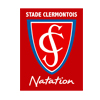 Stade Clermontois Natation					Clermont Ferrand le 12/10/16Place Pierre de Coubertin63000 CLERMONT-FERRANDTel : 0473341903Courriel : scnat@wanadoo.fr					OBJET : Appel à candidature pour le Comité DirecteurMadame, MonsieurLe comité directeur réuni à Clermont Ferrand le Mercredi 21 septembre 2016 a arrêté la date de l’Assemblée Générale ordinaire élective. Elle se déroulera le :Le samedi 29 octobre 2016 à 17h00Gymnase FleurySalle de Réception au 1 er étagePlace Pierre de Coubertin63000 CLERMONT FERRAND Je vous prie de bien prendre connaissance de l’ouverture des candidatures à l’élection complémentaire du Comité Directeur.Tout membre à jour de ses cotisations à la date de dépôt des candidatures,  ayant atteint l’âge de la majorité et jouissant de ses droits civils et politiques peut accéder aux postes vacants du Comité Directeur.Les candidatures à un poste vacant du Comité Directeur, établies uniquement par écrit, doivent être adressées au Président de l’associationLa clôture des inscriptions aura lieu le LE SAMEDI 22/10/2016 à 00H00.Toutes candidatures qui ne seraient pas parvenues au secrétariat du Comité à cette date ne seront pas prises en compte. A ce jour 3 postes restent à pourvoir. (cf : modèle de lettre pour candidature ou renouvellement au Comité Directeur)									La Présidente 									Virginie BOUDJEMA